ГОСУДАРСТВЕННАЯ ПОДДЕРЖКА РАБОТОДАТЕЛЕЙ ПРИ ТРУДОУСТРОЙСТВЕ БЕЗРАБОТНЫХ ГРАЖДАНПравила предоставления субсидии утверждены постановлением Правительства Российской Федерации от 13.03.2021 № 362.Размер субсидии определяется, как сумма МРОТ (12 792 руб.), увеличенная на страховые взносы в государственные внебюджетные фонды. Предоставление субсидий работодателям осуществляется через Фонд социального страхования Российской Федерации (ФСС России)по истечении 1-го, 3-го и 6-го месяцев с даты трудоустройства безработного гражданина.Чтобы  получить субсидию работодателю необходимо:Подать электронное заявление в Центр занятости с перечнем вакансий, на которые предполагается трудоустройство безработных граждан, через личный кабинет портала «Работа в России»https://trudvsem.ru/information/pages/support-program. Лично посещать Центр занятости не требуется.Принять на работу безработного гражданина.Подать (по истечении месяца после трудоустройства безработного)электронное заявление о включении в реестр получателей субсидии, подписанное УКЭП или простой электронной подписью, через систему «Соцстрах» ФСС Россииhttps://fss.ru.Заявление предоставляется единожды.Телефоны: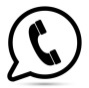 - по вопросам подачи заявления с перечнем вакансий через Портал «Работа в России» и подбора сотрудников: 8 (86195) 3-13-72; 3-09-05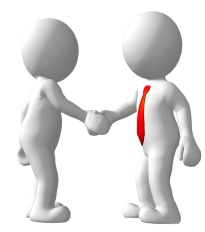 Получить субсидию может работодатель(независимо от формы собственности), если он примет в штат безработного гражданина, зарегистрированного в Центре занятости по состоянию на 01.01.2021 г.Работодатель должен соответствовать определенным условиям:наличие государственной регистрации, осуществленной до 01.01.2021 г.;трудоустройство безработных граждан на полный рабочий день с заработной платой не ниже МРОТ;отсутствие задолженности по уплате налогов, сборов, выплаты заработной платы и т.п.;не находится в процессе реорганизации, ликвидации, банкротства и т.п.;отсутствие займа в соответствии с постановлением Правительства РФ от 27.02.2021 г. № 279 и др.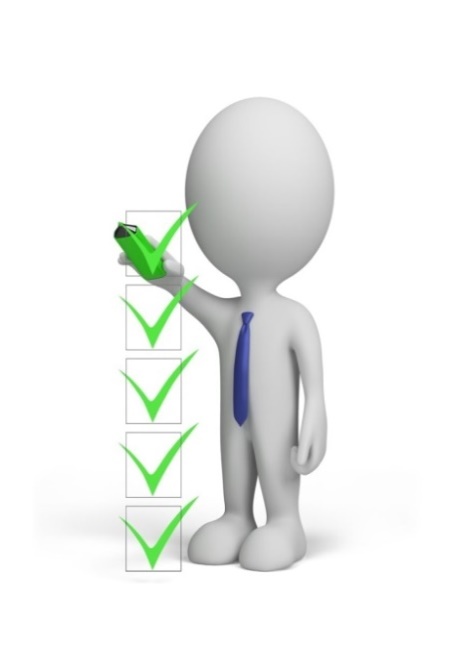 ФСС России проверяет работодателя и идентифицирует сотрудников.  После этого ФСС России выплачивает субсидию в течение 10 рабочих дней с даты направления заявления.Оботказе в предоставлении субсидииработодателю сообщат в течение этого же срока. ОБЯЗАТЕЛЬНОЕ УСЛОВИЕПо состоянию на 15.12.2021 г.должна быть сохранена занятость не менее 80% от численности трудоустроенных работодателем безработных граждан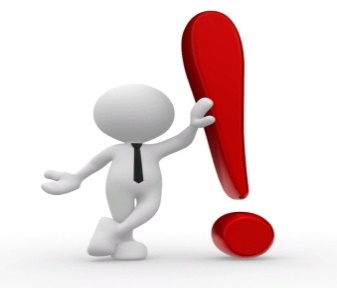 